Кому-то - осанна, кому-то - а́сана,Кому-то - аминь, а кому-то - ом,Слава Богу – разнообразнаЖизнь духовная, коей живём.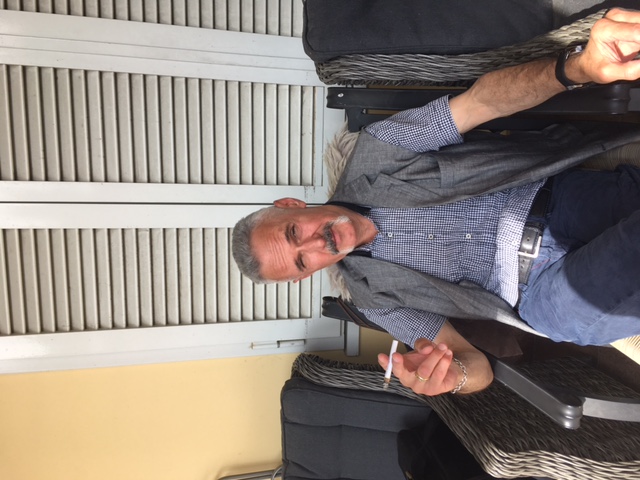 ОстановилсяЗастылЧтобы прислушаться к камню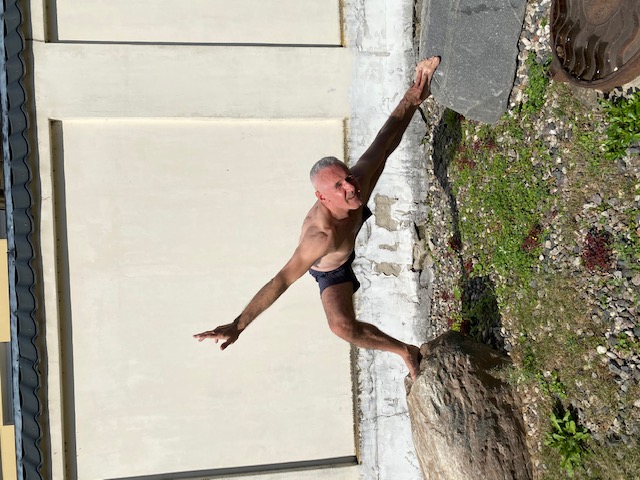 Мне кажется, я научился молчаньюНо как оно далекоОт Безмолвия камня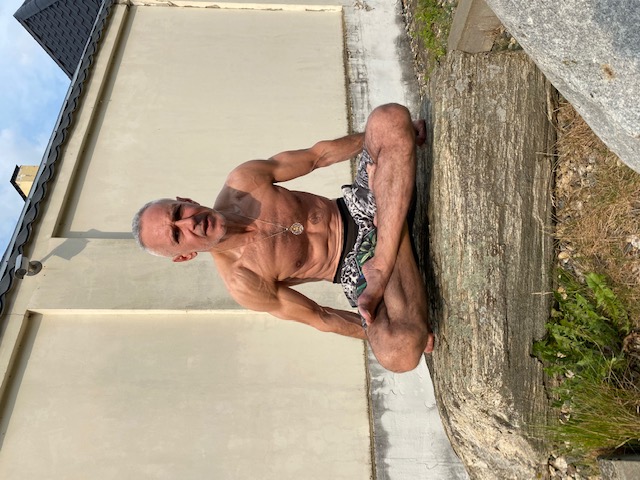 Тишина влетелаПтицейВ клетку комнаты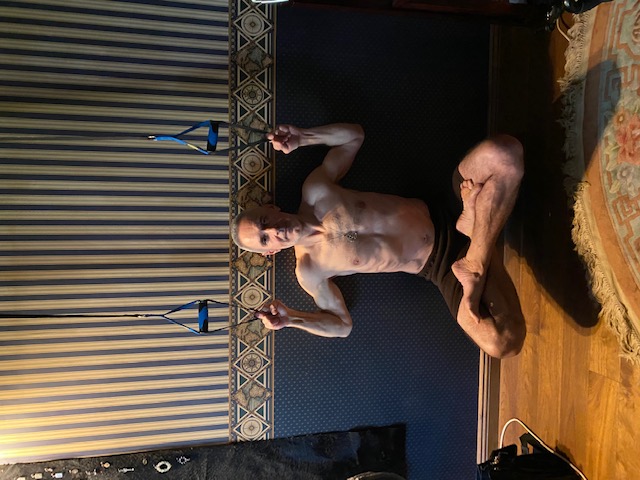 Мы внизу. А над –Чудеса и сад.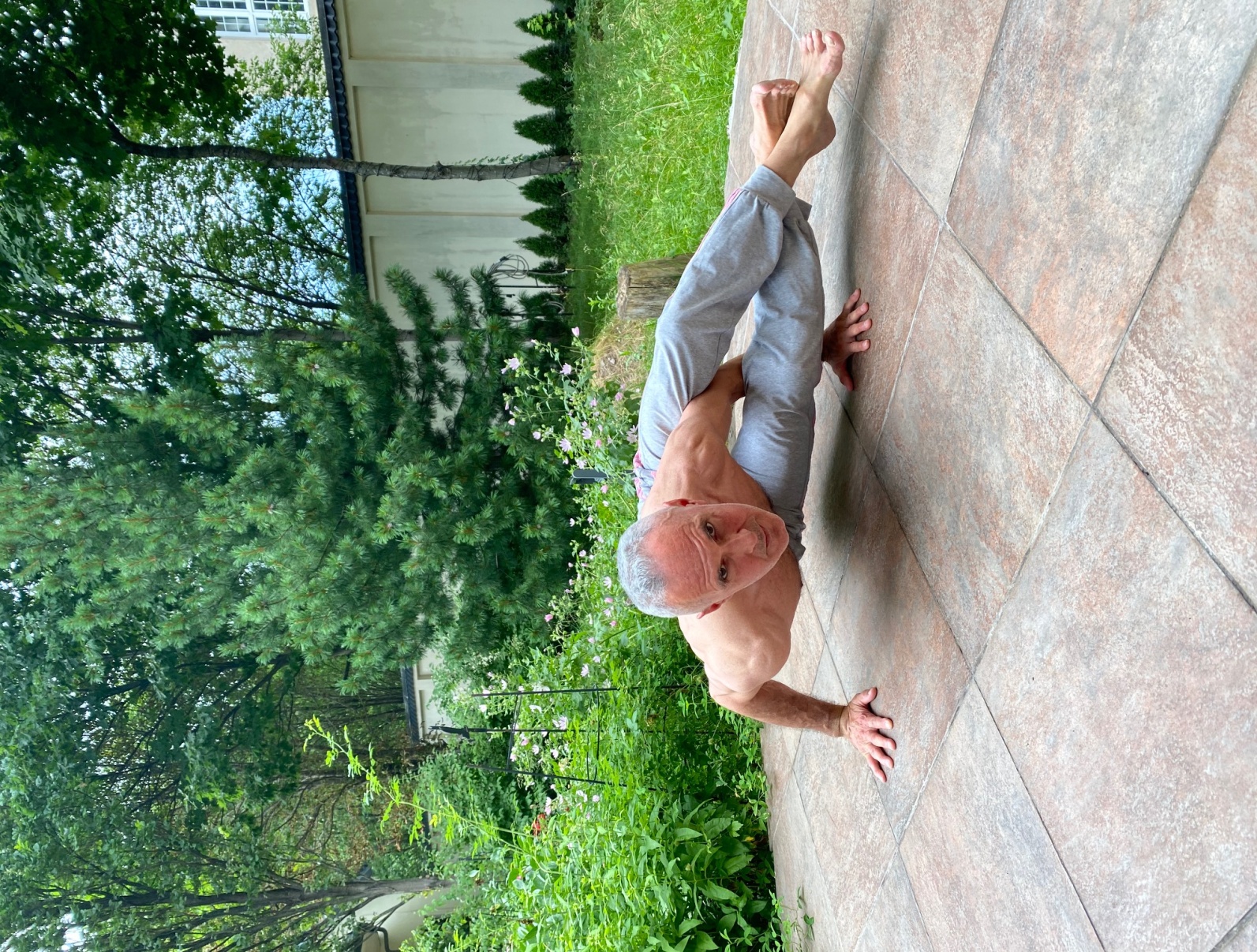 Мятежный духСтановится духовен,Когда он обретает безмятежность. 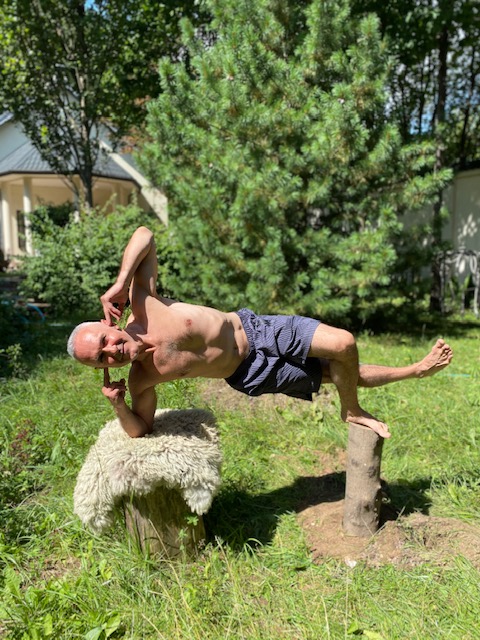 Лишь соединяя –ПолучаемЕдиное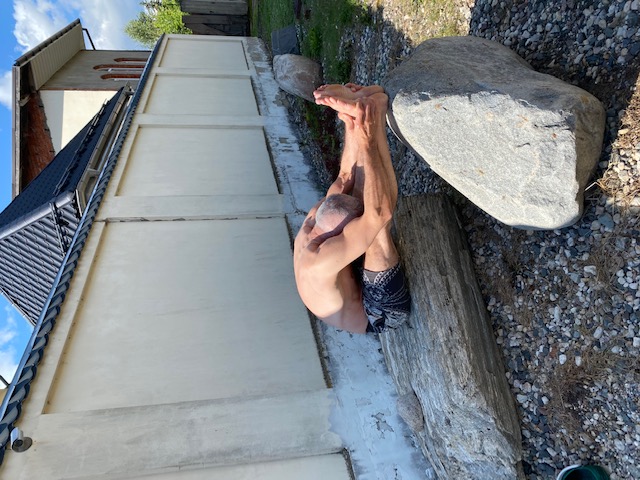 Жизнерадостный йогинИзлучает  эндорфин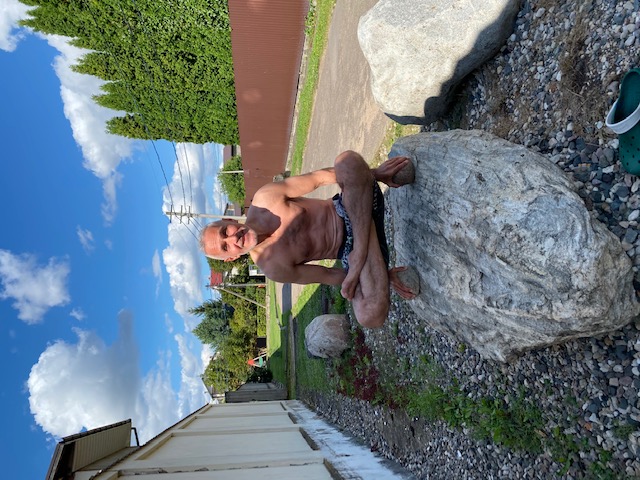 Не в суровости, и не всуе,И не в чьих-то чужих рукахПусть пройдёт моя жизнь, Сурья!Сурья – Намаскар!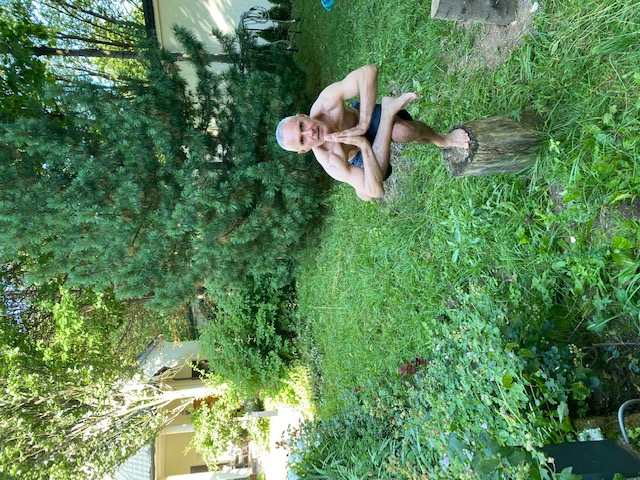 В каждом из насесть импульс ШивыИ, пока Шива танцует –Мир существует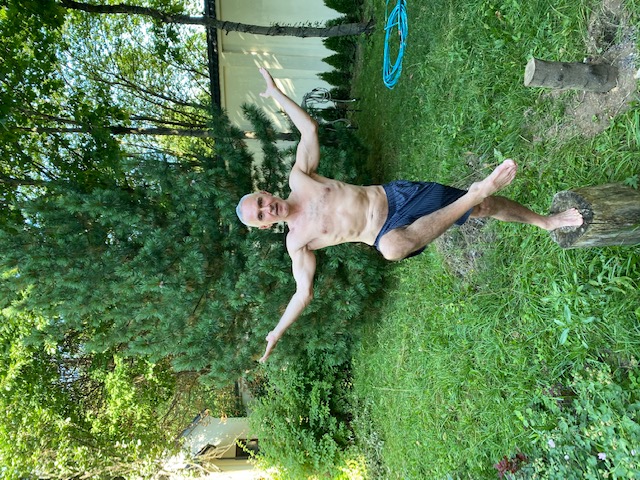 Рыбина неба на нересте. Вот, наконец, и икринкапервой звезды замерцала в полночно безоблачной тине.Я отрешенно вневременен, будто исчезнувший инкав этой причудливо-мглистой, почти нереальной картине.С неспешностью пыхая трубкой, замечу, овеянный дымом,как тихо плеснется в пространстве серебряный окунь луны,и мир, как придонная водоросль качнется едва уловимо,накрытый накатом полуночи причудливо-мглистой волны.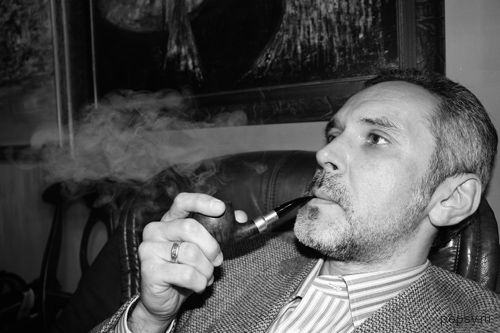 